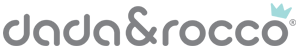 
OBRAZAC ZA PRIJAVU REKLAMACIJE
(Obrazac poslati na info@dadaandrocco.com zajedno sa fotografijama oštećenja)

Popunjava kupac:
Popunjava prodavatelj: